Радужная игра (6-й класс). Эту игру можно провести на уроке, и тогда в ней участвует весь класс, разделившись на команды по 5–6 человек. А можно провести ее как внеклассное мероприятие – соревнование между командами разных классов. В этом случае целесообразно привлечь в качестве помощников старшеклассников, которые по ходу игры будут проверять и оценивать выполнение конкурсных заданий и подводить промежуточные итоги.Игровые задания находятся в семи разноцветных конвертах. Команды по очереди называют цвета, соответствующий конверт вскрывается и из него достаются карточки с заданиями, которые либо зачитываются вслух, либо вручаются каждой команде.Красный цвет в нашей игре – это кроссворд. Разгадать его вам помогут знания, полученные на уроках природоведения. За каждое правильно разгаданное слово – 1 балл.Оранжевый цвет связан с двумя словами на букву «о»: отгадай, отыщи. В каждой фразе вам необходимо отыскать название птицы, «спрятавшееся» среди других букв. Команды получают карточки с заданиями, по которым работают 5 минут. За каждое найденное название – 1 балл.Зарница пляшет в той дали, куда уходят корабли.В озерке лилии цветут. Как хорошо! Как славно тут!Сбегу скорее под откос, улягусь спать в тени берез.Я на снегу нарисовала широкий круг и два овала.Чей в роще голос вам услада? Конечно, мой! Гадать не надо.Красиво лгать умеют лисы. А после – шасть! – и за кулисы.Лечу к цветку! Поймать легко ли брильянт, порхающий на воле?Следы костра у самой пальмы. Кора в ожогах. Факт печальный.Как хорошо после дождя: телята рады, рад и я.Снег чьи-то лапы разграфили: наверно, мыши здесь шалили.Красивый пруд, сосна и стог. Я б зимовал здесь, если б мог.Хочу свою измерить тень. Не знаю как, а думать лень.Желтый цвет традиционно символизирует доброжелательность и общительность. Эти качества вам понадобятся, чтобы как можно быстрее сложить и прочитать предложение, содержащее важную для вас информацию.
На листе формата А4 вертикально располагаются слова: «Любознательность – путь к познанию природы». Затем лист разрезается на большое количество фрагментов неправильной формы, из которых учащиеся и должны «собрать» предложение. Контрольное время – 5 минут. В этом конкурсе можно оценивать скорость выполнения задания: самой первой команде – 5 баллов, а дальше – по убывающей.Зеленый цвет – это цвет растительного мира. Растения изучает наука ботаника. Ваша задача – за 3 минуты вспомнить как можно больше названий растений на каждую из букв слова «ботаника». За каждое название вы получите по 1 баллу. (Задание выполняется письменно).Голубой цвет – загадочный. Это цвет неба и цвет воды, цвет нашей планеты. В нашей игре этот цвет связан с загадками, героями которых являются животные – обитатели воды и суши: звери, рыбы, насекомые. Учитель (или помощники-старшеклассники) зачитывает загадки, команды на листочке пишут отгадки.В бурном море поохотясь,
С белой пеной на боках
Из холодных волн выходим
Мы на ластах и клыках. (Моржи.)Очень острые иголки
Я ношу на страх врагу.
Но в комок свернуться колкий,
Словно ежик, не могу. (Дикобраз.)Я – чистюля. И обычай
Соблюдаю свой везде:
Перед тем, как съесть добычу, 
Полощу ее в воде. (Енот-полоскун.)Потрудившись красным летом,
Подо льдом в реке сидим.
И как вкусные конфеты,
Зиму всю дрова едим. (Бобры.)Как зверек я неприметен
И, смущаясь, говорю:
«Кисти, лучшие на свете,
Я художникам дарю». (Колонок.)По воде зеркальной, чистой,
Как по синей глади льда,
Мы не хуже хоккеистов
Носимся туда-сюда. (Водомерки.)Рост травы могу подслушать,
Перебравшись в дальний лог.
Ведь не зря имею уши
На коленях длинных ног. (Кузнечик.)От своей норы в пустыне
Далеко не ухожу.
Ног имею я две пары,
Но всего на двух хожу. (Тушканчик.)В бронь закован я укромно
От хвоста до головы,
И когтей таких огромных
Не имеют даже львы. (Броненосец.)Я живу в подводной тине,
Страшен с виду я небось:
Пасть да хвост, а между ними – 
Только игл колючих горсть. (Ерш.)Синий цвет в нашей игре связан с собаками. За 3 минуты вспомните как можно больше названий кино- и телефильмов, в которых главными героями являются собаки. За каждое название – 1 балл. (Это задание может выполняться как письменно, так и устно: в этом случае команды называют фильмы по цепочке, не повторяя друг друга.)Фиолетовый цвет обычно ассоциируется с фантазией, творчеством, изобретениями. Вам предлагается придумать необычную, фантастическую собаку. Максимальная оценка – 5 баллов. После короткого (не более 3–5 мин) «мозгового штурма», команды представляют рисунки или описания своих фантастических собак.Кроссворд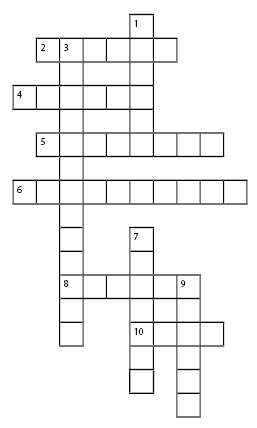 По горизонтали.2. Самая большая планета. 4. Ближайшая к нам звезда. 5. Польский астроном, который «остановил Солнце и сдвинул Землю». 6. Самый южный материк. 8. Фонтан горячей воды, бьющий из-под земли. 10. Вещество, которого больше всего на Земле.По вертикали.1. Световая вспышка в атмосфере, «падающая звезда». 3. Наука о древних растениях и животных. 7. Вулкан, извержение которого изображено на картине «Последний день Помпеи». 9. Оптическое явление в атмосфере, имеющее отношение к нашей игре.ОтветыПо горизонтали.2. Юпитер. 4. Солнце. 5. Коперник. 6. Антарктида. 8. Гейзер. 10. Вода.По вертикали. 1. Метеор. 3. Палеонтология. 7. Везувий. 9. Радуга.